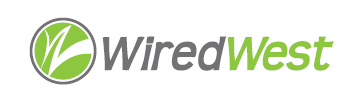 Agenda	WiredWest Board of Directors Meeting	Online Wednesday, May 15, 2024, 6:30 pmJoin Zoom Meetinghttps://us05web.zoom.us/j/85499445141?pwd=ShP69zdOuRiBsdBCGzusW1R45uDMOw.1Meeting ID: 854 9944 5141 Passcode: 943519Dial by your location +1 929 205 6099 US (New York)Meeting ID: 854 9944 5141 Passcode: 943519Approval of Minutes										 5 minutesMay 1, 2024	Approval of Warrant #22								 	 5 minutesDiscuss and vote on customer repair billing  policy						15 minutesExecutive Director and Finance Report							15 minutesPlease read Jim’s notes in advance and ask any questions during this time.Other business which could not be reasonably foreseen within 48 hours of meetingConfirm next BoD meetings							 May 15, 6:30pmJune 5, 6:30pmJune 19, 6:30pmFuture – every 1st & 3rd Wednesday at 6:30pmAdjourn 